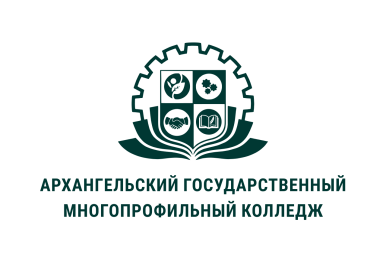 МИНИСТЕРСТВО ОБРАЗОВАНИЯ АРХАНГЕЛЬСКОЙ ОБЛАСТИгосударственное бюджетное профессиональное образовательное учреждение Архангельской области «Архангельский государственный многопрофильный колледж»СГ.02 Иностранный язык в профессиональной деятельностиПРАКТИЧЕСКОЕ ЗАНЯТИЕ №3national-regional componentНационально-региональный компонентИзучите описание Российской Федерации в форме таблицы. Используя данную таблицу, ответьте на вопросы по-английски полнозначными предложениями.Where is Russian Federation situated?What is its area?What countries does Russia border in the west?What seas is Russia washed in the east? What plains represent the surface of our homeland?What rivers are the biggest in our country?What climate does most of the territory have?What resources are of great importance in Russia?What branches of economy are of great importance in Russia?What is the capital of our country?What is administrative division of Russian Federation represented by? What is the state form of Russian Federation? How many people live in Russia? What is the official language in our country?What is the Russian monetary unit?What cities are the biggest in Russia?Составьте описание одного из городов России (кроме Архангельска и наших областных городов) на английском языке в форме презентации Power Point. Образец прилагается.Примерный план:1.Name2. Geographical position3. Symbols4. Historical Aspect5. Head of the City (his/her photo, name…)6. Population (total; youth%, elderly people %...)7. Economy 8. Sights (names, pictures!!!)Будьте внимательны: не путайте город-областной центр (если возьмёте) и саму область!Преподаватель - И.В.Комлева№CriterionDescription1Geographical positionin the north-eastern part of the continent Eurasia2Area17 098 246 square kilometres3Bordering countriesNorway, Finland, Belorus, Ukraine, Estonia, Latvia, Lithuania,  Poland, Georgia, Abkhazia, South Ossetia, Azerbaijan, Kazakhstan, Mongolia, China and North Korea4Natural BordersWhite Sea, Barents Sea, Kara Sea, Laptev Sea, East-Siberian Sea, Chukchee Sea, Bering Sea, Sea of Okhotsk, Sea of Japan, Caspian Sea, Black Sea, Sea of Azov and Baltic Sea5SurfaceEast European plain, West Siberian plain, Mid-Siberian plateau, South Siberian mountains, Central Yakutian lowland, East Siberian lowland; Caucasus, Urals, Altai, Khibins etc. 6Water Suppliesrivers: Volga, Ob, Yenissei, Lena, Amur etc.; lakes: Ladoga, Onega, Seliger, Baikal etc.7Climatemost of the territory has moderate climate; arctic coast – cold climate; Black sea coast – subtropical climate8ResourcesFresh water, fertile soils, forests, oil, natural gas, coal, iron ore, sedimentary rocks, limestone etc.9EconomicsMining, machine building, ship building, aircraft building, chemical industry, timber industry, agriculture, building, transport, energetics etc.  10CapitalMoscow11Administrative Division oblasts, republics, krays, autonomous regions, federal cities12State Formrepublic13Head of the StatePresident14Population146 447 424 people15Language(s)Russian16Monetary unitRussian rouble17Biggest CitiesSaint-Petersburg, Kazan, Nizhniy Novgorod, Novosibirsk, Yekaterinburg, Sochi, Krasnodar etc.